Оплата налога через Портал государственных и муниципальных услугНа Портале государственных и муниципальных услуг  https://uslugi.tatarstan.ru/ входим в личный кабинет.Необходимо найти вкладку «Налоговая служба»        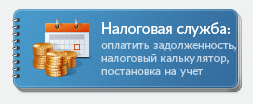          Переходим во вкладку «Оплатить налоговые начисления»          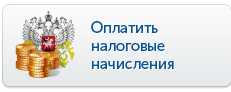 Заполняем реквизиты, обязательные для заполнения. 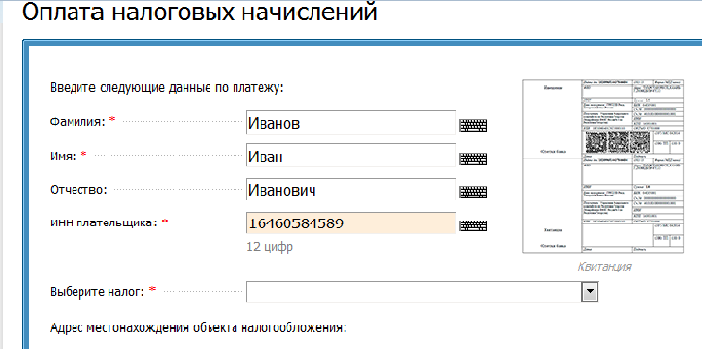 Вводим данные банковской карты.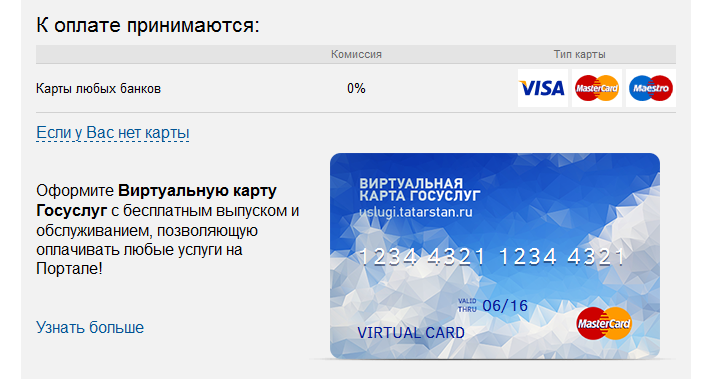 Оплата налога через БАНК Онлайн на примере Сбербанк ОнлайнНа сайте банка http://www.sberbank.ru/ru/person входим в личный кабинет.Переходим на вкладку «Переводы и платежи».Необходимо найти вкладку «Федеральная Налоговая Служба».Заполняем реквизиты, обязательные для заполнения.Оплата налога через электронный сервис «Заплати налоги» с помощью сайта ФНС https://service.nalog.ru/tax.doСервис «Заплати налоги» создан как точка входа, с которой можно перейти по ссылке на все сервисы официального сайта ФНС России, которые позволяют сформировать платежный документ и осуществить оплату в режиме онлайн через один из банков-партнеров, заключивших соглашение с ФНС России.Выбираем вкладку «Уплата налогов физических лиц».Заполняем реквизиты, обязательные для заполнения. (ФИО должника, налог,адрес регистрации, тип платежа, сумма). Выбираем способ оплаты:- наличный расчет- формируется платежный документ для просмотра и печати.- безналичный расчет-  предлагается Оплата налога через БАНК Онлайн.